Anexo III de Modelo de solicitud de participación en el Programa TICCámarasDe conformidad con los datos anteriormente expuestos,……………representante de la Empresa……………..con CIF…………..y domicilio a efectos de notificaciones en…………….SOLICITO a la Cámara de Comercio de……….  la participación en el Programa TICCámaras dentro del ““Programa Operativo de Crecimiento Inteligente FEDER 2014-20””. Firma…………………………….Representante de la Empresa…………….En      , a       de     de      D/DOÑA:……………………………… con DNI. nº:……………, mayor de edad, en nombre y representación de la empresa ………………………….,             con CIF Nº ……………. y domicilio a efectos de notificaciones en…………………………., en su calidad de ……………….. DECLARA BAJO JURAMENTO QUE:Es conocedor/a de las bases reguladoras de la convocatoria, que cumple con los requerimientos en las mismas señalados y acepta íntegramente su contenido.Conoce que la operación se encuadra en el Programa “TICCámaras”. Este programa se inscribe en el Objetivo Temático 2 “Mejorar el uso y la calidad de las tecnologías de la información y de las comunicaciones y el acceso a las mismas” del Programa Operativo FEDER de Crecimiento Inteligente, prioridad de inversión 2b: “Desarrollo de productos y servicios de TIC, comercio electrónico y una mayor demanda de TIC”, y el Objetivo Específico OE.2.2.1. “Desarrollar la economía digital, incluyendo el comercio electrónico, para el crecimiento, la competitividad y la internacionalización de la empresa española”, siendo la Cámara de Comercio de España el Organismo Intermedio (ES401001), encargada de la gestión del mismo, y la Cámara de Comercio el Organismo ejecutor de la operación.La empresa a la que representa cumple con los requerimientos señalados en dichas bases reguladoras, en particular:No se encuentra incursa en ninguna de las prohibiciones a que hace referencia el artículo 13 de la Ley 38/2003, de 17 de noviembre, General de Subvenciones, o normativa aplicable en la materia propia de la Comunidad Autónoma correspondiente.Es una Pyme según la definición recogida en la Recomendación de la Comisión 2003/361/CE de 6.5.03 (DOCE L 124 de 20.5.03) Cumple la norma de mínimis, según lo dispuesto en el Reglamento (UE) Nº 1407/2013, de la Comisión Europea, relativo a la aplicación de los artículos 107 y 108 del Tratado UEEstá dada de alta en el Censo del IAE, epígrafe nº……………….Conservará los documentos originales de los gastos aprobados en el marco del Programa TICCámaras, durante un plazo detres (3) años a partir del 31 de diciembre siguiente a la presentación de cuentas en las que estén incluidos los gastos de la operación, de acuerdo con lo establecido en el art. 140 del Reglamento (UE) 1303/2013.Dispondrá de un sistema de contabilidad separada o un código contable adecuado en relación con todas las transacciones (gastos e ingresos) de las operaciones presentadas a cofinanciación (art. 125.4.b) del Reglamento (UE) nº 1303/2013).Se compromete a aplicar medidas antifraude eficaces y proporcionadas en el ámbito de gestión: control de calidad y transparencia en la contratación, control de posibles conflictos de intereses, control de posibles falsificaciones. Igualmente, informará a la Cámara de Comercio organizadora de los casos o sospechas de fraude detectadas, a la mayor brevedad posible, y de las medidas que se apliquen para su corrección y persecución.Cuenta con la capacidad administrativa, financiera y operativa adecuadas para ejecutar la operación.Da su consentimiento para que sus datos sean incluidos en la lista publicada de conformidad con el art. 115 apartado 2) del Reglamento (UE) nº 1303/2013 del Parlamento Europeo y del Consejo de 17/12/2013, siendo conocedora de que la aceptación de la ayuda, supone su aceptación a ser incluidas en la mencionada lista.La aceptación de la ayuda supone que la empresa beneficiaria da su permiso a que el Organismo concedente publique en su página web su conformidad con el siguiente texto:	
“Soy conocedor de que esta actuación está cofinanciada con Fondos Europeos y me comprometo a indicarlo así siempre que deba hacer referencia a la misma, frente a terceros o a la propia ciudadanía. Por la importancia que considero tienen este tipo de ayudas para nuestra empresa, es por ello que valoro muy positivamente la contribución del FEDER, principal fondo de la Política de Cohesión europea, por lo que supone de impulso a nuestro trabajo y en consecuencia al crecimiento económico y la creación de empleo de la región en que me ubico y de España en su conjunto”.Informará de la percepción de otras subvenciones, ayudas, ingresos o recursos en relación a la operación cofinanciada por el Programa.Se compromete a no recibir ninguna ayuda económica en la actualidad, o en el futuro, de cualquier entidad pública o privada, coincidente con el apoyo recibido por conceptos de gastos realizados con cargo al programa InnoCámaras cofinanciados con Fondos FEDER del periodo 2014-2020.Colaborará con la Cámara de Comercio en lo relativo a los indicadores de productividad asociados a la actuación objeto de cofinanciación por parte del FEDER.Los datos indicados en el formulario de identificación de empresa son veraces y responden a la realidad de la empresa.Y para que conste, a los efectos oportunos, firma la presente declaración en…………………….., a…. de…….. de 20….Firma del representante legalD/Dña………………………………….Modelo de Solicitud de Participación en el Programa TICCámaras IMPORTANTE: PARA QUE EL EXPEDIENTE DE ESTA SOLICITUD PUEDA SER TRAMITADO, ES IMPRESCINDIBLE FIRMAR Y CUMPLIMENTAR DEBIDAMENTE TODOS SUS APARTADOS La persona firmante deberá tener la condición de representante legal de la entidadACOMPAÑAR CON DOCUMENTACIÓN ACREDITATIVA DEL SOLICITANTE: Certificado de  de  de estar al día en sus obligaciones (haciendo mención a la Ley desubvenciones)Certificado de  de estar al día en sus obligaciones (haciendo mención a la Ley desubvenciones).Autorización para la cesión de datos, en su caso (Anexo 36)Declaración jurada del cumplimiento de las condiciones de participación (Anexo 06)Persona física, DNI del solicitante.  Persona jurídica:  DNI del firmante de la solicitud con poderes suficientesTarjeta de Identificación Fiscal de la empresa.Poderes de representación de la persona que firma la solicitudLa evaluación de solicitudes de participación y admisión de empresas al Programa TICCámaras se realizará en el orden en el que hayan sido registradas en la Cámara.Las empresas que hubieran sido beneficiarias del programa TICCámaras (Fase I + Fase II) con posterioridad a 31/12/2015 NO podrán participar nuevamente en el programa.En el caso concreto de la Fase II del Programa, podrán ser beneficiarias exclusivamente que hayan realizado previamente la fase I del Programa y aquellas que acrediten haber participado en el último año en un Programa similar de Asesoramiento en la incorporación de las TIC en las pymes, de organismos de Promoción de las TIC de las Comunidades Autónomas, de organismos públicos regionales o locales o de Cámaras de Comercio, siempre que cumplan los requisitos de indicados en la convocatoriaLa resolución de las solicitudes será comunicada a los beneficiarios por escrito a través de la Cámara de Comercio.Fecha de entrada de la solicitudFecha de entrada de la solicitud____ / _____ / 20_______ / _____ / 20_______ / _____ / 20_______ / _____ / 20___Recibida por (nombre Completo):Recibida por (nombre Completo):Firma y/o sello de entradaFirma y/o sello de entradaFirma y/o sello de entradaFirma y/o sello de entradaDATOS DEL SOLICITANTEDATOS DEL SOLICITANTEDATOS DEL SOLICITANTEDATOS DEL SOLICITANTEDATOS DEL SOLICITANTEDATOS DEL SOLICITANTENIF / CIF Persona Física Persona Jurídica (especificar)       Persona Física Persona Jurídica (especificar)       Persona Física Persona Jurídica (especificar)      Razón social / Nombre y apellidosNombre comercialAño de inicio de actividadAño de inicio de actividadEpígrafe de IAE (actividad principal)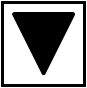 Otros epígrafes (en su caso)Otros epígrafes (en su caso)Domicilio socialCódigo postalLocalidadLocalidadProvinciaCorreo Electrónico Correo Electrónico Página web (si existe)Campo NO obligatorioCampo NO obligatorioCampo NO obligatorioCampo NO obligatorioCampo NO obligatorioDomicilio beneficiario del Programa En caso de ser diferente de domicilio social, indique calle o plaza, nº, municipio y CP.En caso de ser diferente de domicilio social, indique calle o plaza, nº, municipio y CP.En caso de ser diferente de domicilio social, indique calle o plaza, nº, municipio y CP.En caso de ser diferente de domicilio social, indique calle o plaza, nº, municipio y CP.En caso de ser diferente de domicilio social, indique calle o plaza, nº, municipio y CP.Representante legalEn caso de ser persona jurídicaEn caso de ser persona jurídicaEn caso de ser persona jurídicaEn caso de ser persona jurídicaEn caso de ser persona jurídicaPersona de contacto y dirección electrónica para notificacionesPersona de contacto y dirección electrónica para notificacionesPersona de contacto y dirección electrónica para notificacionesPersona de contacto y dirección electrónica para notificacionesPersona de contacto y dirección electrónica para notificacionesPersona de contacto y dirección electrónica para notificacionesNombre y ApellidosCorreo ElectrónicoTeléfono 1Teléfono 2DATOS DE ACTIVIDAD DE LA EMPRESADATOS DE ACTIVIDAD DE LA EMPRESADATOS DE ACTIVIDAD DE LA EMPRESADATOS DE ACTIVIDAD DE LA EMPRESADATOS DE ACTIVIDAD DE LA EMPRESAVolumen de facturación anual (último año) Menos de 30.000 €. Entre 30.000 y 100.000 €. Entre 100.000 y 300.000 €. Más de 300.000 €. Menos de 30.000 €. Entre 30.000 y 100.000 €. Entre 100.000 y 300.000 €. Más de 300.000 €.Volumen de exportación anual (último año) Carece de actividad exportadora. Menos de 30.000 €. Entre 30.000 y 100.000 €. Entre 100.000 y 300.000 €. Más de 300.000 €.Número de personas ocupadas (media anual) De 0 a 1 persona. De 2 a 9 personas. De 10 a 49 personas. De 50 a 249 personas. De 0 a 1 persona. De 2 a 9 personas. De 10 a 49 personas. De 50 a 249 personas.Porcentaje de mujeres en plantilla Menos del 25%. Ente el 26% y el 50%. Entre el 51% y el 75%. Más del 75%.Sector de actividad Sector de actividad Sector de actividad Sector de actividad Sector de actividad Comercio Alimentación. Hábitat. Moda. Ocio Venta y reparación de vehículos Alimentación. Hábitat. Moda. Ocio Venta y reparación de vehículosTurismo Alojamiento. Hostelería y Restauración. Intermediación. Ocio y entretenimiento. Transporte.Industria Agroalimentaria y Bebidas. Energía y medioambiente. Maquinaría industrial y bienes de equipo. Materias primas, semimanufacturas y productos intermedios. Química y farmacéutica. Textil. TIC. Transportes. Agroalimentaria y Bebidas. Energía y medioambiente. Maquinaría industrial y bienes de equipo. Materias primas, semimanufacturas y productos intermedios. Química y farmacéutica. Textil. TIC. Transportes.Servicios Actividades financieras. Actividades profesionales, científicas y técnicas. Construcción, infraestructuras e ingeniería. Docencia e investigación Medios de comunicación e industrias culturales. Servicios a empresas. Servicios sociales y personales (educación, sanidad, estética…). Transporte, distribución, logística, comunicaciones y almacenamiento.Otros (especificar)Breve descripción de la actividad de la empresa¿Posee alguna entidad que no sea PYME la propiedad o el control sobre más del 25% del capital de la empresa?¿Posee alguna entidad que no sea PYME la propiedad o el control sobre más del 25% del capital de la empresa? Sí  No Sí  No Sí  NoCONDICIONES DE PARTICIPACIÓN EN EL PROGRAMACONDICIONES DE PARTICIPACIÓN EN EL PROGRAMAFase en la que se solicita admisión Fase I  Fase II¿Ha participado anteriormente en la Fase I del Programa TICCámaras? En caso afirmativo indique el año20__¿Ha participado anteriormente en la Fase II del Programa TICCámaras? En caso afirmativo indique el año20__¿Ha participado anteriormente en un programa similar de Asesoramiento en la incorporación de las TIC en las pymes, de organismos de Promoción de las TIC de las Comunidades Autónomas, de organismos públicos regionales o locales o de Cámaras de Comercio, siempre que cumplan los requisitos del anexo a la presente convocatoria, y cuenta con un Diagnóstico que cumple los requisitos del anexo a la presente convocatoria? .  En caso afirmativo indique el año20__¿Ha obtenido el solicitante subvenciones procedentes de cualquier Administración o Ente público, nacional o internacional sujetas a normativa de mínimis que, acumuladas, superen los 200.000 euros en el último período de tres años incluyendo las cuantías que se solicitan al Programa TICCámaras? Sí  No¿Conoce y está dispuesto el solicitante a cumplir las condiciones del Programa que se recogen en la convocatoria de ayudas publicada?  Sí  NoLa aceptación de esta ayuda supone mi permiso para que la Cámara de Comercio de España:Publique en su página web mi conformidad con el siguiente texto: “Soy conocedor de que esta actuación está cofinanciada con Fondos Europeos y me comprometo a indicarlo así siempre que deba hacer referencia a la misma, frente a terceros o a la propia ciudadanía. Por la importancia que considero tienen este tipo de ayudas para nuestra empresa, es por ello que valoro muy positivamente la contribución del FEDER, principal fondo de la Política de Cohesión europea, por lo que supone de impulso a nuestro trabajo y en consecuencia al crecimiento económico y la creación de empleo de la región en que me ubico y de España en su conjunto”Me incluya, si finalmente es aceptada mi solicitud, en la lista pública de operaciones prevista en el artículo 115, apartado 2 del Reglamento (UE) 1303/2103 del Parlamento Europeo y del Consejo de 17 de diciembre de 2013, con mi nombre/razón social y el montante de la ayuda recibida Sí  NoDe acuerdo con lo establecido en la Ley Orgánica de Protección de Datos de Carácter Personal, doy mi consentimiento expreso para que estos datos sean incluidos en un fichero automatizado del que es titular la Cámara de Comercio de España, con dirección en Madrid, C/ Ribera de Loira 12, con el fin de posibilitar la ejecución, desarrollo, seguimiento y control del Programa TICCámaras. Asimismo, consiento que mis datos sean cedidos a la Cámara de Comercio de Linares, con domicilio en C./ Sagunto1 en Linares (Jaén),  al Fondo Europeo de Desarrollo Regional, a las Comunidades Autónomas -organismos cofinanciadores del Programa-, y a los implantadores para los mismos fines. Igualmente doy mi consentimiento expreso para que los datos obtenidos a lo largo de la realización del Diagnóstico Asistido de TIC sean cargados en una aplicación informática a la que tendrán acceso vía Intranet (mediante la inserción de un nombre de usuario y una contraseña) el asesor tecnológico que realice el diagnóstico y las instituciones de gestión del Programa (Cámaras, FEDER e Institución Cofinanciadora) con la finalidad de realización y control de la Fase I del Programa (Diagnóstico Asistido de TIC).Declaro estar informado sobre los derechos de acceso, rectificación, cancelación y oposición que podré ejercitar en la dirección indicada. Los datos podrán ser conservados para ser tenidos en cuenta en las comprobaciones y actividades de control e inspección que, en su caso, puedan ser llevadas a cabo por las autoridades competentes.Asimismo y mediante la firma del presente documento, autorizo a que en caso de resultar seleccionada como beneficiaria del Programa, los datos relativos a la identidad (denominación social, CIF, y otros datos requeridos en la presente solicitud), nombre de las operaciones en que participe y cantidad de fondos públicos asignados, sean incluidos en una lista y publicados en los términos previstos en el artículo artículo 115 del Reglamento (UE) 1303/2013 de la Comisión de 17 de diciembre de 2013, por  la Cámara de Comercio de España así como cedidos, a los fines indicados, por esta entidad a la Dirección General de Fondos Comunitarios del Ministerio de Economía y Hacienda, u otro organismo que ésta designe. Sí  NoLa empresa autoriza a  de Comercio y a la Cámara de Comercio de España para que verifiquen la autenticidad de la información suministrada. Sí  NoIMPORTANTE: En caso de que su solicitud sea aprobada, deberá firmar un Convenio-DECA con  de Comercio. Para agilizar la preparación de la firma de dicho Convenio, son necesarios los siguientes datos:Datos de la persona firmante del Convenio:Nombre:      DNI nº:       Cargo:      Poderes de representación otorgados en escritura pública realizada ante el Notario del Ilustre Colegio de      Don/Doña       con número de protocolo       de fecha       de                   de       .Número de cuenta bancaria (para ingresar la subvención): ____ ____ __ __________